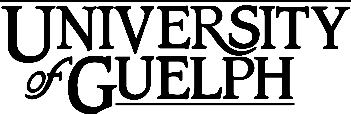 ENVS*2210 Apiculture and Honey Bee BiologyWinter 2018Section: DE01School of Environmental Sciences Credit Weight: 0.50Course DetailsCalendar DescriptionThis course is designed to acquaint the student with the broad field of beekeeping. It will include honey bee biology and behaviour, management for honey production, products of the hive, pests and enemies and the value of bees as pollinators of agricultural crops.Pre-Requisite(s): None Co-Requisite(s): None Equate(s): ENVB*2210Method of Delivery: OnlineFinal ExamDate: April 20, 2018 7:00 pm -9:00 pm.ET Location: On campusInstructional SupportInstructorNuria Morfin-RamirezEmail: nmorfinr@uoguelph.caTelephone: (519) 824-4120 Ext. 54372Office: Building, Room 2122 or 3244Nuria Morfin is a PhD candidate and research assistant at the University of Guelph since 2014. Her research is focused on the interaction between biotic and abiotic stressors (V. destructor and neonicotinoid insecticides) on honey bee health, behavior, viral replication and gene expression. Nuria has been working as a Bee Inspector for the Ontario Ministry of Agriculture and Rural Affairs and has vast experience as an extensionist in apiculture, collaborating with the Technology Transfer Program of the Ontario Beekeeper’s Association. Nuria, has been working with honey bees since 2006, as a researcher and a beekeeper, after concluding a First Professional Degree in Veterinary Medicine. In 2007, she collaborated with the Honey Bee Research Centre, University of Guelph, in a project investigating the cryopreservation of drone semen.Nuria concluded her Master Degree in 2013, were she worked with Africanized bees. She has more than ten years of experience as an independent beekeeper of honey bees and the neotropical bees, Scaptotrigona mexicana. Nuria has participated in a number of national and international forums, contributing actively in apicultural research and industry.Teaching Assistant(s)Name: Alyssa GingrasEmail: agingras@uoguelph.caName: Cassandra RussellEmail: rcassie@uoguelph.caName: Chase Jones-BaumgardtEmail: cjonesba@uoguelph.caName: Shane KlassenEmail: sklassen@uoguelph.caLearning ResourcesRequired TextbookTitle: Honey Bee Biology and BeekeepingAuthor(s): Dewey M. Caron with Lawrence John ConnorEdition / Year: Revised Edition / 2013Publisher: Wicwas PressISBN: 9781878075291You may purchase the textbook at the Guelph Campus Co-op Bookstore or the  University of Guelph Bookstore. Please note that DE textbooks are located in the Distance Education section of the University of Guelph Bookstore.https://guelphcampus.coop/bookstore http://www.bookstore.uoguelph.ca/Course WebsiteCourseLink (powered by D2L’s Brightspace) is the course website and will act as your classroom. It is recommended that you log in to your course website every day to check for announcements, access course materials, and review the weekly schedule and assignment requirements.https://courselink.uoguelph.ca/shared/login/login.htmlAresFor this course, you will be required to access course reserve materials through the University of Guelph McLaughlin Library. To access these items, select Ares on the navbar in CourseLink. Note that you will need your Central Login ID and password in order to access items on reserve.For further instructions on accessing reserve resources, visit How to Get Course  Reserve Materials.If at any point during the course you have difficulty accessing reserve materials, please contact the e-Learning Operations and Reserve Services staff at:Tel: 519-824-4120 ext. 53621Email: libres2@uoguelph.caLocation: McLaughlin Library, First Floor, University of Guelphhttp://www.lib.uoguelph.ca/find/find-type-resource/course-reserves-ares/how-get- course-reserve-materialLearning OutcomesCourse Learning OutcomesThis course is designed to guide students to learn by themselves about bee biology and beekeeping. Using honey bees as the study subject, students are exposed to fundamental biological principles as well as to problem-solving issues. Students learnabout insect evolution, behaviour, genetics, reproduction, anatomy, physiology, pollination, bee management, honey production, etc. The teaching approach is based on interactive learning activities through which students build their own knowledge. The instructor and TA(s) will facilitate learning through strategies, which include systematic reading assignments, on line discussions, short videos, quizzes, written assignment and exams.By the end of this course, you should be able to:Identify and describe the fundaments and scientific basis of beekeeping;List biological principles applicable to many organisms by using the honey bee as a study subject;Describe the importance of honey bees as beneficial insects involved in food production and in ecosystem sustainability;Explain management practices involved in keeping honey bees healthy and productive; andSearch, interpret, discuss and communicate in writing aspects of scientific literature relating to honey bee biology.Teaching and Learning ActivitiesCourse StructureThe course is divided into 12 units which are arranged in a logical manner so that you can understand how a bee is put together in form and function to be an amazingly intricate micro-manipulator in agriculture and nature.Unit 01: Introduction to Honey Bees and BeekeepingUnit 02: Development, Structure and FunctionUnit 03: Honey Bee Types, Nest and Colony CycleUnit 04: Foraging and Reproduction at the Individual LevelUnit 05: Colony Reproduction and Sex DeterminationUnit 06: Honey Bee Adaptation and Diversity: Races, Strains and HybridsUnit 07: Beekeeping: What's needed?Unit 08: Managing the BeesUnit 09: Honey Production and Pre-Winter ManagementUnit 10: Other Products and Benefits from BeesUnit 11: Diseases and ParasitesUnit 12: Pests and PesticidesScheduleIt is strongly recommended that you follow the course schedule provided below. The schedule outlines what you should be working on each week of the course and lists the important due dates for the assessments. By following the schedule, you will be better prepared to complete the assessments and succeed in this course.Unit 01: Introduction to Honey Bees and Beekeeping 	 Week 1 – Monday, January 8 to Sunday, January 14Readings	Textbook: pp. 9-17; 21-28Course website: Unit 01 contentActivitiesFamiliarize yourself with the course website by selecting Start Here on the navbar.Review Outline and Assessments on the course website to learn about course expectations, assessments, and due dates.Confirm your access to the course reserve materials by selecting Ares on the navbar.Introduce yourself to your classmates in the Class Introductions Discussionsforum (closes Sunday, January 14 at 11:59 pm ET).Complete Self-Test 1 (found under the Quizzes tool).AssessmentsDiscussion 1Opens: Monday, January 8 at 12:01 am ET Closes: Sunday, January 21 at 11:59 pm ETUnit 02: Development, Structure and Functions of Honey Bees 	 Week 2 – Monday, January 15 to Sunday, January 21Readings	Textbook: pp. 54-57; 61-73Course website: Unit 02 contentAssessmentsDiscussion 1Opens: Monday, January 8 at 12:01 am ET Closes: Sunday, January 21 at 11:59 pm ETUnit 03: Honey Bee Types, Nest and Colony Cycle 	 Week 3 – Monday, January 22 to Sunday, January 28Readings	Textbook: pp. 49-53; 75-76; 78-82; 57-59; and 87-97 (in that order)Course website: Unit 03 contentActivitiesComplete Self-Test 2 (found under the Quizzes tool).AssessmentsDiscussion 2Opens: Monday, January 22 at 12:01 am ET Closes: Sunday, February 4 at 11:59 pm ETUnit 04: Foraging and Reproduction at the Individual Level 	 Week 4 – Monday, January 29 to Sunday, February 4Readings	Textbook: pp. 134-145; 115-117; and 127-131 (in that order)Course website: Unit 04 contentAssessmentsDiscussion 2Opens: Monday, January 22 at 12:01 am ET Closes: Sunday, February 4 at 11:59 pm ETUnit 05: Colony Reproduction and Sex Determination 	 Week 5 – Monday, February 5 to Sunday, February 11ReadingsTextbook: pp. 119-126Course website: Unit 05 contentSupplementary reading: Guzman-Novoa, E. (2007). Elemental genetics and breeding for the honeybee, 51 pp.ActivitiesComplete Self-Test 3 (found under the Quizzes tool).AssessmentsDiscussion 3Opens: Monday, February 5 at 12:01 am ET Closes: Sunday, February 18 at 11:59 pm ETMidterm #1 (includes all information up to and including Unit 4) Opens: Thursday, February 8 at 9:00 am ETCloses: Friday, February 9 at 9:00 am ETUnit 06: Honey Bee Adaptation and Diversity: Races, Strains and Hybrids 	 Week 6 – Monday, February 12 to Sunday, February 18ReadingsTextbook: pp. 28-35Course website: Unit 06 contentAres: Article on Africanized Bees: Colonization, impact and control of Africanized honey bees in Mexico.AssessmentsDiscussion 3Opens: Monday, February 5 at 12:01 am ET Closes: Sunday, February 18 at 11:59 pm ETBegin Short Article Research AssignmentDue: Sunday, March 11 by 11:59 pm ETWinter Break: Monday, February 19 to Sunday, February 25Unit 07: Beekeeping: What's needed? 	 Week 7 – Monday, February 26 to Sunday, March 4ReadingsTextbook: pp. 159-176Course website: Unit 07 contentActivitiesComplete Self-Test 4 (found under the Quizzes tool).AssessmentsDiscussion 4Opens: Monday, February 26 at 12:01 am ET Closes: Sunday, March 11 at 11:59 pm ETContinue Short Article Research AssignmentDue: Sunday, March 11 by 11:59 pm ETUnit 08: Managing the Bees 	 Week 8 – Monday, March 5 to Sunday, March 11 (40th Class Day: Friday, March 9)Readings	Textbook: pp. 189-196; 184-189; and 221-235 (in that order)Course website: Unit 08 contentAssessmentsDiscussion 4Opens: Monday, February 26 at 12:01 am ET Closes: Sunday, March 11 at 11:59 pm ETSubmit Short Article Research AssignmentDue: Sunday, March 11 by 11:59 pm ETUnit 09: Honey Production and Pre-Winter Management 	 Week 9 – Monday, March 12 to Sunday, March 18Readings	Textbook: pp. 237-251; 254-260; and 205-214 (in that order)Course website: Unit 09 contentActivitiesComplete Self-Test 5 (found under the Quizzes tool).AssessmentsMidterm #2 (includes all information up to and including Unit 8) Opens: Thursday, March 15 at 9:00 am ETCloses: Friday, March 16 at 9:00 am ETDiscussion 5Opens: Monday, March 12 at 12:01 am ET Closes: Sunday, March 25 at 11:59 pm ETUnit 10: Other Products and Benefits from Bees 	 Week 10 – Monday, March 19 to Sunday, March 25Readings	Textbook: pp. 260-261; 263-266; and 289-299Course website: Unit 10 contentAssessmentsDiscussion 5Opens: Monday, March 12 at 12:01 am ET Closes: Sunday, March 25 at 11:59 pm ETUnit 11: Diseases and Parasites 	 Week 11 – Monday, March 26 to Sunday, April 1ReadingsTextbook: pp. 331-345; 309-323 (in that order)Course website: Unit 11 contentActivitiesComplete Self-Test 6 (found under the Quizzes tool).Unit 12: Pests and Pesticides 	 Week 12 – Monday, April 2 to Friday, April 6ReadingsTextbook: pp. 345-355Course website: Unit 12 contentActivitiesReview Units 01 through 12 in preparation for the final exam.AssessmentsThe grade determination for this course is indicated in the following table. A brief description of each assessment is provided below. Select Content on the navbar to locate Assessments in the table of contents panel to review further details of each assessment. Due dates can be found under the Schedule heading of this outline.Table 1: Course AssessmentsAssessment DescriptionsDiscussionsIn this course, 5 discussion topics are scheduled 2 weeks apart. You will be contributing to the discussion within a "group" of your coursemates. Your participation in these discussions is intended to help you learn, reflect on and apply the course material in interaction with other course members. Your participation in these discussions is expected and will be evaluated for grading purposes.MidtermsBoth midterm exams will be administered through the Quizzes tool (found in the Tools dropdown list in the course navbar). For each midterm you will have 60 minutes to answer 50 multiple-choice questions.Please note that this exam is NOT designed to be open-book and should not be treated as such. If you are searching through your books and notes for answers rather than thinking about the question in front of you, time is being wasted.Written AssignmentThe short research article assignment requires you to select and write a summary of a primary journal research article related to honey bees.Final ExamThis course requires you to write a traditional sit-down final exam. Final exams are written on campus at the University of Guelph or at alternate locations for students at a distance. There will be 100 questions and you will have 2 hours to answer them.It is assumed that all DE students will be writing their final examination on campus at the University of Guelph. University of Guelph degree and associate diploma students must check WebAdvisor for their examination schedule. Open Learning program students must check the Open Learning Program Final Examination Schedule for their examination schedule.If you are studying at a distance, you can request to write your final exam at an alternate location. It is recommended that you make arrangements as early as possible in the semester since changes cannot be guaranteed after the deadline. Exam schedules for off-campus exams will be emailed by Week 9 of the course. For more information, please visit Final Exams.https://webadvisor.uoguelph.cahttp://opened.uoguelph.ca/student-resources/Open-Learning-Program-Final-Exam-Schedulehttp://opened.uoguelph.ca/student-resources/final-examsCourse Technologies and Technical SupportCourseLink System RequirementsYou are responsible for ensuring that your computer system meets the necessary  system requirements. Use the browser check tool to ensure your browser settings are compatible and up to date. (Results will be displayed in a new browser window).http://spaces.uoguelph.ca/ed/system-requirements/ https://courselink.uoguelph.ca/d2l/systemCheckTechnical SkillsAs part of your online experience, you are expected to use a variety of technology as part of your learning:Manage files and folders on your computer (e.g., save, name, copy, backup, rename, delete, and check properties);Install software, security, and virus protection;Use office applications (e.g., Word, PowerPoint, Excel, or similar) to create documents;Be comfortable uploading and downloading saved files;Communicate using email (e.g., create, receive, reply, print, send, download, and open attachments);Navigate the CourseLink learning environment and use the essential tools, such as Dropbox, Quizzes, Discussions, and Grades (the instructions for this are given in your course);Access, navigate, and search the Internet using a web browser (e.g., Firefox, Internet Explorer); andPerform online research using various search engines (e.g., Google) and library databases.Course TechnologiesAresThe library’s Ares Course Reserve system is a software solution that provides you with access to digital resources used in your course. The system also provides information on print resources placed at the physical reserve desk at the library. Accessibility and privacy policy statements do not exist for this software.CourseLinkDistance Education courses are offered entirely online using CourseLink (powered by D2L's Brightspace), the University of Guelph's online learning management system (LMS). By using this service, you agree to comply with the University of Guelph's  Access and Privacy Guidelines. Please visit the D2L website to review the Brightspace  privacy statement and Brightspace Learning Environment web accessibility standards.http://www.uoguelph.ca/web/privacy/ https://www.d2l.com/legal/privacy/ https://www.d2l.com/accessibility/standards/Technical SupportIf you need any assistance with the software tools or the CourseLink website, contact CourseLink Support.CourseLink Support University of Guelph Day Hall, Room 211Email: courselink@uoguelph.ca Tel: 519-824-4120 ext. 56939Toll-Free (CAN/USA): 1-866-275-1478Walk-In Hours (Eastern Time):Monday thru Friday: 8:30 am–4:30 pmPhone/Email Hours (Eastern Time): Monday thru Friday: 8:30 am–8:30 pm Saturday: 10:00 am–4:00 pmSunday: 12:00 pm–6:00 pmCourse Specific Standard StatementsAcceptable UseThe University of Guelph has an Acceptable Use Policy, which you are expected to adhere to.https://www.uoguelph.ca/ccs/infosec/aupCommunicating with Your InstructorDuring the course, your instructor will interact with you on various course matters on the course website using the following ways of communication:Announcements: The instructor will use Announcements on the Course Home page to provide you with course reminders and updates. Please check this section frequently for course updates from your instructor.Ask Your Instructor Discussion: Use this discussion forum to ask questions of your instructor about content or course-related issues with which you are unfamiliar. If you encounter difficulties, the instructor is here to help you. Please post general course-related questions to the discussion forum so that all students have an opportunity to review the response. To access this discussion forum, select Discussions from the Tools dropdown menu.Email: If you have a conflict that prevents you from completing course requirements, or have a question concerning a personal matter, you can send your instructor a private message by email. The instructor will respond to your email within 48 to 72 hours.Skype: If you have a complex question you would like to discuss with your instructor, you may book a Skype meeting. Skype meetings depend on the availability of you and the instructor, and are booked on a first come first served basis.Netiquette ExpectationsFor distance education courses, the course website is considered the classroom and the same protections, expectations, guidelines, and regulations used in face-to-face settings apply, plus other policies and considerations that come into play specifically because these courses are online.Inappropriate online behaviour will not be tolerated. Examples of inappropriate online behaviour include:Posting inflammatory messages about your instructor or fellow students;Using obscene or offensive language online;Copying or presenting someone else's work as your own;Adapting information from the Internet without using proper citations or references;Buying or selling term papers or assignments;Posting or selling course materials to course notes websites;Having someone else complete your quiz or completing a quiz for/with another student;Stating false claims about lost quiz answers or other assignment submissions;Threatening or harassing a student or instructor online;Discriminating against fellow students, instructors, and/or TAs;Using the course website to promote profit-driven products or services;Attempting to compromise the security or functionality of the learning management system; andSharing your username and password.Submission of Assignments to DropboxThe Short Article Research Assignment should be submitted electronically via the online Dropbox tool. When submitting your assignments using the Dropbox tool, do not leave the page until your assignment has successfully uploaded. To verify that your submission was complete, you can view the submission history immediately after the upload to see which files uploaded successfully. The system will also email you a receipt. Save this email receipt as proof of submission.Be sure to keep a back-up copy of all of your assignments in the event that they are lost in transition. In order to avoid any last-minute computer problems, your instructor strongly recommend you save your assignments to a cloud-based file storage (e.g., Google Docs), or send to your email account, so that should something happen to your computer, the assignment could still be submitted on time or re-submitted.It is your responsibility to submit your assignments on time as specified on the Schedule. Be sure to check the technical requirements and make sure you have the proper computer, that you have a supported browser, and that you have reliable Internet access. Remember that technical difficulty is not an excuse not to turn in your assignment on time. Don’t wait until the last minute as you may get behind in your work.If, for some reason, you have a technical difficulty when submitting your assignment electronically, please contact your instructor or CourseLink Support.http://spaces.uoguelph.ca/ed/contact-us/Late PolicyIf you choose to submit your individual assignments to the Dropbox tool late, the full allocated mark will be reduced by 20% per day after the deadline.Extensions will be considered for medical reasons or other extenuating circumstances. If you require an extension, discuss this with the instructor as soon as possible and well before the due date. Barring exceptional circumstances, extensions will not be granted once the due date has passed. These rules are not designed to be arbitrary, nor are they inflexible. They are designed to keep you organized, to ensure that all students have the same amount of time to work on assignments, and to help to return marked materials to you in the shortest possible time.Obtaining Grades and FeedbackUnofficial assessment marks will be available in the Grades tool of the course website.Your instructor will have grades posted online within 3 weeks of the submission deadline, if the assignment was submitted on time. Once your assignments are marked you can view your grades on the course website by selecting Grades from the Tools dropdown menu on the navbar. Your course will remain open to you for seven days following the last day of the final exam period.University of Guelph degree students can access their final grade by logging into  WebAdvisor (using your U of G central ID). Open Learning program students should log in to the OpenEd Student Portal to view their final grade (using the same username and password you have been using for your courses).https://webadvisor.uoguelph.ca https://courses.opened.uoguelph.ca/portal/logon.do?method=loadRights and Responsibilities When Learning OnlineFor distance education (DE) courses, the course website is considered the classroom and the same protections, expectations, guidelines, and regulations used in face-to-face settings apply, plus other policies and considerations that come into play specifically because these courses are online.For more information on your rights and responsibilities when learning in the online environment, visit Rights and Responsibilities.http://opened.uoguelph.ca/student-resources/rights-and-responsibilitiesUniversity Standard StatementsUniversity of Guelph: Undergraduate PoliciesAs a student of the University of Guelph, it is important for you to understand your rights and responsibilities and the academic rules and regulations that you must abide by.If you are a registered University of Guelph Degree Student, consult the  Undergraduate Calendar for the rules, regulations, curricula, programs and fees for current and previous academic years.If you are an Open Learning Program Student, consult the Open Learning Program  Calendar for information about University of Guelph administrative policies, procedures and services.https://www.uoguelph.ca/registrar/calendars/undergraduate/current/ http://opened.uoguelph.ca/student-resources/open-learning-program-calendarEmail CommunicationUniversity of Guelph Degree StudentsAs per university regulations, all students are required to check their uoguelph.ca e-mail account regularly: e-mail is the official route of communication between the University and its students.Open Learning Program StudentsCheck your email account (the account you provided upon registration) regularly for important communications, as this is the primary conduit by which the Open Learning and Educational Support will notify you of events, deadlines, announcements or any other official information.When You Cannot Meet Course RequirementsWhen you find yourself unable to meet an in-course requirement due to illness or compassionate reasons, please advise your course instructor in writing, with your name, ID number and email contact.University of Guelph Degree StudentsConsult the Undergraduate Calendar for information on regulations and procedures for Academic Consideration.https://www.uoguelph.ca/registrar/calendars/undergraduate/current/c08/c08-ac.shtmlOpen Learning Program StudentsPlease refer to the Open Learning Program Calendar for information on regulations and procedures for requesting Academic Consideration.http://opened.uoguelph.ca/student-resources/open-learning-program-calendarDrop DateUniversity of Guelph Degree StudentsThe last date to drop one-semester courses, without academic penalty, is indicated on the Schedule section of this course outline. Review the Undergraduate Calendar for  regulations and procedures for Dropping Courses.https://www.uoguelph.ca/registrar/calendars/undergraduate/current/c08/c08-drop.shtmlOpen Learning Program StudentsPlease refer to the Open Learning Program Calendar.http://opened.uoguelph.ca/student-resources/open-learning-program-calendarCopies of AssignmentsKeep paper and/or other reliable back-up copies of all assignments: you may be asked to resubmit work at any time.AccessibilityThe University of Guelph is committed to creating a barrier-free environment. Providing services for students is a shared responsibility among students, faculty and administrators. This relationship is based on respect of individual rights, the dignity of the individual and the University community's shared commitment to an open and supportive learning environment.University of Guelph Degree StudentsStudents requiring service or accommodation, whether due to an identified, ongoing disability or a short-term disability should contact Accessibility Services as soon as possible.For more information, contact Accessibility Services at 519-824-4120 ext. 56208, email  Accessibility Services or visit the Accessibility Services website.accessibility@uoguelph.ca https://wellness.uoguelph.ca/accessibility/Open Learning Program StudentsIf you are an Open Learning program student who requires academic accommodation, please contact the Academic Assistant to the Director. Please ensure that you contact us before the end of the first week of your course (every semester) in order to avoid any delays in support. Documentation from a health professional is required for all academic accommodations. Please note that all information provided will be held in confidence.If you require textbooks produced in an alternate format (e.g., DAISY, Braille, large print or eText), please contact the Academic Assistant to the Director at least two months prior to the course start date. If contact is not made within the suggested time frame, support may be delayed. It is recommended that you refer to the course outline before beginning your course in order to determine the required readings.The provision of academic accommodation is a shared responsibility between OpenEd and the student requesting accommodation. It is recognized that academic accommodations are intended to “level the playing field” for students with disabilities.jessica.martin@uoguelph.caAcademic MisconductThe University of Guelph is committed to upholding the highest standards of academic integrity and it is the responsibility of all members of the University community – faculty, staff, and students – to be aware of what constitutes academic misconduct and to do as much as possible to prevent academic offences from occurring. University of Guelph students have the responsibility of abiding by the University's policy on academic misconduct regardless of their location of study; faculty, staff and students have the responsibility of supporting an environment that discourages misconduct. Students need to remain aware that instructors have access to and the right to use electronic and other means of detection.Please note: Whether or not a student intended to commit academic misconduct is not relevant for a finding of guilt. Hurried or careless submission of assignments does not excuse students from responsibility for verifying the academic integrity of their work before submitting it. Students who are in any doubt as to whether an action on their part could be construed as an academic offence should consult with a faculty member or faculty advisor.The Academic Misconduct Policy is detailed in the Undergraduate Calendar.https://www.uoguelph.ca/registrar/calendars/undergraduate/current/c08/c08- amisconduct.shtmlCopyright NoticeContent within this course is copyright protected. Third party copyrighted materials (such as book chapters and articles) have either been licensed for use in this course, or have been copied under an exception or limitation in Canadian Copyright law.The fair dealing exemption in Canada's Copyright Act permits students to reproduce short excerpts from copyright-protected materials for purposes such as research, education, private study, criticism and review, with proper attribution. Any other copying, communicating, or distribution of any content provided in this course, except as permitted by law, may be an infringement of copyright if done without proper license or the consent of the copyright owner. Examples of infringing uses of copyrighted works would include uploading materials to a commercial third party web site, or making paper or electronic reproductions of all, or a substantial part, of works such as textbooks for commercial purposes.Students who upload to CourseLink copyrighted materials such as book chapters, journal articles, or materials taken from the Internet, must ensure that they comply with Canadian Copyright law or with the terms of the University’s electronic resource licenses.For more information about students’ rights and obligations with respect to copyrighted works, review Fair Dealing Guidance for Students.http://www.lib.uoguelph.ca/sites/default/files/fair_dealing_policy_0.pdfPlagiarism Detection SoftwareStudents should be aware that faculty have the right to use software to aid in the detection of plagiarism or copying and to examine students orally on submitted work. For students found guilty of academic misconduct, serious penalties, up to and including suspension or expulsion from the University can be imposed.Recording of MaterialsPresentations which are made in relation to course work—including lectures—cannot be recorded or copied without the permission of the presenter, whether the instructor, a classmate or guest lecturer. Material recorded with permission is restricted to use for that course unless further permission is granted.Assessment ItemWeightDiscussions20%Midterm 115%Midterm 215%Written Assignment15%Final Exam35%Total100%